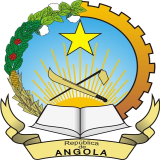 Republic of AngolaFINAL CONSIDERATIONS ON THE PRELIMINARY ADOPTION OF THE REPUBLIC OF ANGOLA UNIVERSAL PERIODIC REVIEW12/11/2019.Mr. PresidentExcellenciesLadies and Gentlemen,On behalf of the Angola Government, I would like to thank the President and all members of the Universal periodic Review working Group in particular the 110 States that intervene during Angola´s UPR.The comments and recommendations presented have been very valuable and constructive and will contribute to strengthening the national mechanisms for the promotion and protection of human rights.We warmly welcome the recommendations made, which will deserve our attention.Bearing in mind that some recommendations may have implications for Angola´s existing legal framework, the Angolan Government has decided to re-evaluate some recommendations and we will inform the Working Group in due course of our position on them, prior to the final adoption of Universal Periodic Review Report of Angola, in 2020.I take this opportunity to ensure that the Angolan Government will make all necessary efforts to implement the recommendations accepted during the Third Cycle of the Universal Periodic Review.Indeed, many of the recommendations made here, are in line with the National Development Plan 2018-2022, Nationals Programs and priorities designed to strengthen the rule of law Institutions and the improvement of human development indexes of our people. By way of example, we received recommendations on the ratification of already ratified international human rights Treaties and the establishment of a National mechanism for Reporting and follow up the Recommendations that already exists, namely the Intersectoral Commission for the Preparation of National Human rights Reports.We are pleased to note that many of the intervening States positively considered the current political context, notably the National Human Rights Strategy, the approval of the Penal Code and the Ratification of International Human Rights Conventions.I could not finish without first, thanking once again the President, the Secretariat, the members of Troika composed by Cameroon, Qatar and Croatia, the interpreters and all the professionals who direct and indirectly contributed to the success of this session.Thank you very much.